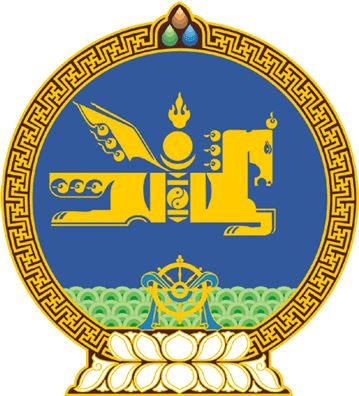 МОНГОЛ УЛСЫН ИХ ХУРЛЫНТОГТООЛ2020 оны 12 сарын 10 өдөр     		            Дугаар 41                     Төрийн ордон, Улаанбаатар хотМонгол Улсын Их Хурлын сонгуулийн 28 дугаар тойргийн нөхөн сонгуульд техник хэрэгсэл хэрэглэх тухай	Сонгуулийн автоматжуулсан системийн тухай хуулийн 6 дугаар зүйлийн 6.1.1 дэх заалтыг үндэслэн Монгол Улсын Их Хурлаас ТОГТООХ нь:	1.Монгол Улсын Их Хурлын сонгуулийн 28 дугаар тойрогт явагдах Улсын Их Хурлын гишүүний нөхөн сонгуулийн сонгогчдын бүртгэлийн үйл ажиллагаанд бүртгэлийн техник хэрэгслийг, санал авах, тоолох, дүн гаргах үйл ажиллагаанд “New Image Cast” санал тоолох төхөөрөмж хэрэглэхийг тус тус зөвшөөрсүгэй.	2.Энэ тогтоолыг 2020 оны 12 дугаар сарын 10-ны өдрөөс эхлэн дагаж мөрдсүгэй.			МОНГОЛ УЛСЫН 			ИХ ХУРЛЫН ДАРГА				Г.ЗАНДАНШАТАР